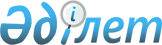 "Желілік маркетинг, қоғамдық таратушылар, почта арқылы және басқа да тәсiлдермен сату жолымен сауда орындарынан тыс бөлшек сауда ережесiн бекiту туралы" Қазақстан Республикасы Үкіметінің 2005 жылғы 14 қыркүйектегі № 918 қаулысының күші жойылды деп тану туралыҚазақстан Республикасы Үкіметінің 2022 жылғы 28 наурыздағы № 170 қаулысы.
      Қазақстан Республикасының Үкіметі ҚАУЛЫ ЕТЕДІ:
      1. "Желілік маркетинг, қоғамдық таратушылар, почта арқылы және басқа да тәсiлдермен сату жолымен сауда орындарынан тыс бөлшек сауда ережесiн бекiту туралы" Қазақстан Республикасы Үкіметінің 2005 жылғы 14 қыркүйектегі № 918 қаулысының күші жойылды деп танылсын.
      2. Осы қаулы алғашқы ресми жарияланған күнінен бастап қолданысқа енгізіледі.
					© 2012. Қазақстан Республикасы Әділет министрлігінің «Қазақстан Республикасының Заңнама және құқықтық ақпарат институты» ШЖҚ РМК
				
      Қазақстан РеспубликасыныңПремьер-Министрі

Ә. Смайылов
